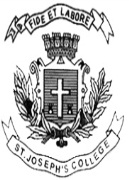 I Answer any four of the following in about one page each:		5 X4 = 20Define Sociology. Write a note on sociological imagination.Briefly examine the basic concepts in Sociology.What is the meaning of science and scientific method?Bring out the relationship between sociology and political science.State the contributions of Auguste Comte and Herbert Spencer.II Answer any Two of the following in 20 sentences each:		10 x 2 = 20Describe the significance of Sociology. State its career options.Can Sociology be regarded as a science? Elaborate.Illustrate how Durkheim and Marx are considered as pioneers of Sociology.III Answer any Two of the following in 3 pages each:		             15 x 2 =30Write a note on the origin and development of Sociology as a subject.Examine the contributions of four pioneers of Indian Sociology.Elaborate on the various fields Sociology.             		-----------------------------------------------                   ST. JOSEPH’S COLLEGE (AUTONOMOUS), BANGALORE-27                   ST. JOSEPH’S COLLEGE (AUTONOMOUS), BANGALORE-27                   ST. JOSEPH’S COLLEGE (AUTONOMOUS), BANGALORE-27                   ST. JOSEPH’S COLLEGE (AUTONOMOUS), BANGALORE-27                   ST. JOSEPH’S COLLEGE (AUTONOMOUS), BANGALORE-27                   ST. JOSEPH’S COLLEGE (AUTONOMOUS), BANGALORE-27                   ST. JOSEPH’S COLLEGE (AUTONOMOUS), BANGALORE-27B.A. SOCIOLOGY- VI  SEMESTERB.A. SOCIOLOGY- VI  SEMESTERB.A. SOCIOLOGY- VI  SEMESTERB.A. SOCIOLOGY- VI  SEMESTERB.A. SOCIOLOGY- VI  SEMESTERB.A. SOCIOLOGY- VI  SEMESTERB.A. SOCIOLOGY- VI  SEMESTERSEMESTER EXAMINATION: APRIL 2019SEMESTER EXAMINATION: APRIL 2019SEMESTER EXAMINATION: APRIL 2019SEMESTER EXAMINATION: APRIL 2019SEMESTER EXAMINATION: APRIL 2019SEMESTER EXAMINATION: APRIL 2019SEMESTER EXAMINATION: APRIL 2019SO 218: Developing a Sociological PerspectiveSO 218: Developing a Sociological PerspectiveSO 218: Developing a Sociological PerspectiveSO 218: Developing a Sociological PerspectiveSO 218: Developing a Sociological PerspectiveSO 218: Developing a Sociological PerspectiveSO 218: Developing a Sociological PerspectiveTime- 2 1/2  hrsTime- 2 1/2  hrsMax Marks-70Max Marks-70Max Marks-70This paper contains one printed pages and three partsThis paper contains one printed pages and three partsThis paper contains one printed pages and three partsThis paper contains one printed pages and three partsThis paper contains one printed pages and three partsThis paper contains one printed pages and three partsThis paper contains one printed pages and three parts